PSHE and RSE Curriculum 2022-23      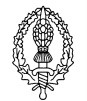 Autumn 1Autumn 2Spring 1Spring 2Summer 1Summer 2What is the same and different about us?Who is special to us?What helps us stay healthy?What can we do with money? Who helps to keep us safe? How can we look after each other and the world?What makes a good friend?What is bullying?What helps us to stay safe? What helps us grow and stay healthy?What jobs do people do?How do we recognise our feelings?How can we be a good friend?What keeps us safe?What are families like?What makes a community?How can we keep healthy as we grow?Why should we keep active and sleep well?How can we keep healthy as we grow?Why should we keep active and sleep well?What strengths, skills and interests do we have?How do we treat each other with respect?How can we manage our feelings? Why should we eat well and look after our teeth?How can our choices make a difference to others and the environment?How can we manage risk in different places?What makes up a person’s identity?What decisions can people make with money?How can we help in an accident or emergency?How can friends communicate safely?How will we grow and change?What jobs would we like?How can drugs common to everyday life affect health?How can drugs common to everyday life affect health?What will change as we become more independent? How do friendships change as we grow?What will change as we become more independent? How do friendships change as we grow?How can the media influence people?How can the media influence people?Living in the Wider WorldHealth and WellbeingRelationshipsYEAR 1 — PSHE and RSE MEDIUM-TERM OVERVIEWYEAR 1 — PSHE and RSE MEDIUM-TERM OVERVIEWYEAR 1 — PSHE and RSE MEDIUM-TERM OVERVIEWHalf term / Key question:TopicIn this unit of work, pupils learn...Quality Assured resources to support planningAutumn 1What is the same and different about us? RelationshipsOurselves and others; similarities and differences; individuality; our bodiesPoS refs: H21, H22, H23, H25, R13, R23, L6, L14what they like/dislike and are good at what makes them special and how everyone has different strengths to understand that we are all different but can still be friendshow their personal features or qualities are unique to them how they are similar or different to others, and what they have in commonTo understand that parts of bodies covered with underwear are private PSHE Association – Inclusion, belonging and addressing extremism, (KS1), ‘Sameness and difference’ Lesson plan + powerpoint for Y1Story : Giraffes can’t dance https://www.youtube.com/watch?v=vZjsLK5vwNUStory – Elmer/David MikeRainbow Fish/Marcus ffisherThe Growing  Story https://www.youtube.com/watch?v=XT_cVcHNR6INSPCC – The underwear rule resources (PANTS)Susan Laughs – Jeanne Willis & Tony Ross (covers disabilities)I am Enough by Grace Byers (covers children being unique, aspirations)Autumn 2Who is special to us?Relationships Ourselves and others; people who care for us; groups we belong to; families PoS refs: L4, R1, R2, R3, R4, R5that family is one of the groups they belong to, as well as, for example, school, friends, clubsabout the different people in their family / those that love and care for themwhat their family members, or people that are special to them, do to make them feel loved and cared forhow families are all different but share common features – what is the same and different about themabout different features of family life, including what families do / enjoy together that it is important to tell someone (such as their teacher) if something about their family makes them feel unhappy or worriedMedway Public Health Directorate - Primary RSE Note: the main part of this lesson has some really good teaching material – be aware that at the end it moves onto correct terminology for body parts- this should NOT be taught at the moment as this has not yet been agreed.Lessons (KS1), Lesson 1, ‘My special people’Grandfather and I Helen E BuckleyThe Family book Todd ParrThe Boys by Lauren Ace and Jenny Loulie (touches on a single-sex family)Spring 1What helps us stay healthy?Health and wellbeing Being healthy; hygiene; medicines; people who help us with healthPoS refs: H1, H5, H6,  H7, H10, H39what being healthy means and who helps help them to stay healthy (e.g. parent, dentist, doctor) that things people put into or onto their bodies can affect how they feelhow medicines (including vaccinations and immunisations) can help people stay healthy and that some people need to take medicines every day to stay healthy 1 decision (5-8) -Keeping/staying healthy £Islington Healthy Schools Team – DrugWise £ *The PSHE Association will be releasing a drug and alcohol education programme in summer 2020why hygiene is important and how simple hygiene routines can stop germs from being passed onwhat they can do to take care of themselves on a daily basis, e.g. brushing teeth and hair, hand washingto understand that older children can do more by themselves whereas babies need care and supportSpring 2What can we do with money?Living in the wider worldMoney; making choices; needs and wantsPoS refs: L10, L11, L12, L13what money is - that money comes in different forms how money is obtained (e.g. earned, won, borrowed, presents) how people make choices about what to do with money, including spending and savingthe difference between needs and wants - that people may not always be able to have the things they wanthow to keep money safe and the different ways of doing this1decision (5-8) – Money matters £Summer 1Who helps to keep us safe? Health and wellbeingKeeping safe; people who help usPoS refs: H33, H35, H36, R15,  R20, L5 that people have different roles in the community to help them (and others) keep safe - the jobs they do and how they help peopleTo know which people we can ask for helpwho can help them in different places and situations; how to attract someone’s attention or ask for help; what to say how to respond safely to adults they don’t know what to do if they feel unsafe or worried for themselves or others and the importance of keeping on asking for support until they are heardhow to get help if there is an accident and someone is hurt, including how to dial 999 in an emergency and what to say1 decision (5-8) – Keeping/staying safe £Summer 2How can we look after each other and the world?Living in the wider worldOurselves and others; the world around us; caring for others; growing and changingPoS refs: H26, H27, R21, R22, R24, R25, L2, L3• • • how kind and unkind behaviour can affect others; how to be polite and courteous; how to play and work co-operatively the responsibilities they have in and out of the classroom how people and animals need to be looked after and cared for what can harm the local and global environment; how they and others can help care for it how people grow and change and how people’s needs change as they grow from young to oldhow to manage change when moving to a new class/year groupMedway Public Health Directorate - Primary RSE Lessons – KS1, Lesson 2, ‘Growing up: the human life cycle’ 1 decision (5-8) - Being responsible £Alzheimer’s Society -Creating a dementia-friendly generation (KS1) YEAR 2 — PSHE and RSE MEDIUM-TERM OVERVIEWYEAR 2 — PSHE and RSE MEDIUM-TERM OVERVIEWYEAR 2 — PSHE and RSE MEDIUM-TERM OVERVIEWHalf term / Key question:TopicIn this unit of work, pupils learn...Quality Assured resources to support planningAutumn 1What makes a good friend?RelationshipsFriendship; feeling lonely; managing arguments PoS refs: R6, R7, R8, R9, R25how to make friends with othershow to recognise when they feel lonely and what they could do about it how people behave when they are being friendly and what makes a good friendhow to resolve arguments that can occur in friendships  Story suggestions: Starry Eyed Stan (Twinkl) a powerpoint story + lots of lesson resources based on the story.A Friend Like You/Julia HuberyThe Reef Cup https://www.youtube.com/watch?v=rtqLwqbw30QNumerous resources/activities on Twinkl to support this area generally.BBC Bitesize making up after a disagreement.https://www.bbc.co.uk/bitesize/clips/zp9g9j6how to ask for help if a friendship is making them unhappyAutumn 2What is bullying?RelationshipsBehaviour; bullying; words and actions; respect for othersPoS refs: R10, R11, R12, R16, R17, R21, R22, R24, R25how words and actions can affect how people feel how to ask for and give/not give permission regarding physical contact and how to respond if physical contact makes them uncomfortable or unsafewhy name-calling, hurtful teasing, bulling and deliberately excluding others is unacceptablehow to respond if this happens in different situations how to report bullying or other hurtful behaviour, including online, to a trusted adult and the importance of doing soTopsy and Tim Help a Friendhttps://www.youtube.com/watch?v=hhH9NCtaZt8The Literacy Shed – For the birdshttps://www.literacyshed.com/for-the-birds.htmlLots of resources on TwinklAlso refer to Anti Bullying Alliance website – lots of ideas based on 2020 theme – United Against Bullying.Spring 1What helps us to stay safe?      Health and wellbeingKeeping safe; recognising risk; rulesPoS refs: H28, H29, H30, H31, H32,  H34, R14, R16, R18, R19, R20, L1, L9how rules and restrictions help them to keep safe (e.g. basic road, fire, cycle, water safety; in relation to medicines/ household products and online)how to identify risky and potentially unsafe situations (in familiar and unfamiliar environments, including online) and take steps to avoid or remove themselves from them how to resist pressure to do something that makes them feel unsafe or uncomfortable, including keeping secretshow not everything they see online is true or trustworthy and that people can pretend to be someone they are nothow to tell a trusted adult if they are worried for themselves or others, worried that something is unsafe or if they come across something that scares or concerns themThinkuknow: Jessie and Friends 1 decision (5-8) – Computer safety / Hazard watch £ Red Cross – Life. Live it ‘Stay safe’Islington Healthy Schools Team – DrugWise £Spring 2What can help us grow and stay healthy?Health and wellbeingBeing healthy: eating, drinking, playing and sleeping PoS refs: H1, H2, H3, H4, H8, H9that different things help their bodies to be healthy, including food and drink, physical activity, sleep and rest that eating and drinking too much sugar can affect their health, including dental healthhow to be physically active and how much rest and sleep they should have everydaythat there are different ways to learn and play; how to know when to take a break from screen-timehow sunshine helps bodies to grow and how to keep safe and well in the sun 1 decision (5-8) -Keeping/staying healthy £Summer 1What jobs do people do?Living in the wider worldPeople and jobs; money; role of the internetPoS refs: L15, L16, L17, L7, L8how jobs help people earn money to pay for things they need and wantabout a range of different jobs, including those done by people they know or people who work in their communityto introduce the concept of gender stereotypes to understand that some people have fixed ideas about what boys and girls can dohow people have different strengths and interests that enable them to do different jobsPearl Power and the Toy Problem – Mel ElliotJulian is a Mermaid – Jessica LovePrincess Smartypants - Babette ColeAmazing Grace – Mary Hoffmann and Caroline BinchThe girls by Lauren Ace and Jenny Loulie (gender stereotypes) Summer 2How do we recognise our feelings?Health and wellbeingFeelings; mood; times of change; loss and bereavement; growing upPoS refs: H11, H12, H13, H14, H15, H16, H17, H18, H19, H20, H27To identify the difference between males and females and understand how this is part of the life cycle – covered in Sciencehow to recognise, name and describe a range of feelings what helps them to feel good, or better if not feeling good how different things / times / experiences can bring about different feelings for different people (including loss, change and bereavement or moving on to a new class/year group) how feelings can affect people in their bodies and their behaviourways to manage big feelings and the importance of sharing their feelings with someone they trusthow to recognise when they might need help with feelings and how to ask for help when they need it PSHE Association – Mental health and wellbeing lessons (KS1) 1 decision (5-8) – Feelings and emotions £YEAR 3 — PSHE and RSE MEDIUM-TERM OVERVIEWYEAR 3 — PSHE and RSE MEDIUM-TERM OVERVIEWYEAR 3 — PSHE and RSE MEDIUM-TERM OVERVIEWHalf term / Key question:TopicIn this unit of work, pupils learn...Quality Assured resources to support planningAutumn 1How can we be a good friend?RelationshipsFriendship; making positive friendships, managing loneliness, dealing with argumentsPoS refs: R10, R11, R13, R14, R17, R18to understand that people are unique and to respect those differences (including respecting the body differences between ourselves and others)how friendships should be positive and support wellbeing and the importance of seeking support if feeling lonely or excludedhow to recognise if others are feeling lonely and excluded and strategies to include themhow to build good friendships, including identifying qualities that contribute to positive friendships, e.g. mutual respect, truthfulness, trust, loyalty, kindnessthat friendships can have difficulties, and how to manage when there is a problem between friends, resolve disputes and reconcile differences without violencehow to recognise if a friendship is making them unhappy, feel uncomfortable or unsafe and how to ask for support Medway Public Health Directorate -Primary RSE lessons (KS2 - Y3), ‘Friendship’ Although only 2 lessons – lots of ideas and resources that would easily be several weeks work!Also Twinkl – lots of resources.Little Voices – children define what a friend is  - starting point for discussion. https://www.youtube.com/watch?v=ReMq3KX8F94Similar to above – Friendship soup another starting point https://www.youtube.com/watch?v=H7w7yXkJTu0https://www.bodyhappyorg.com/resources I am Enough by Grace Byers (covers children being unique, aspirations)Autumn 2What keeps us safe?Health and wellbeingKeeping safe; at home and school; our bodies; hygiene; medicines and household productsPoS refs: H9, H10, H26, H39, H30, H40, H42, H43, H44, R25, R26, R28, R29how to recognise hazards that may cause harm or injury and what they should do to reduce risk and keep themselves (or others) safehow to help keep their body protected and safe, e.g. wearing a seatbelt, protective clothing and stabilizers   recognising appropriate boundaries for physical contact; how to report concerns if they feel uncomfortable and keep trying until they are heard how to recognise and respond to pressure from anyone to do something that makes them feel unsafe or uncomfortable (including online) how everyday health and hygiene rules and routines help people stay safe and healthy (including how to manage the use of medicines, such as for allergies and asthma, and other household products, responsibly) how to react and respond if there is an accident and how to deal with minor injuries e.g. scratches, grazes, burns what to do in an emergency, including calling for help and speaking to the emergency servicesNSPCC – The underwear rule resources (PANTS)It’s My Body – a book about body privacy – Louise Spilsbury and Mirella Mariani Red Cross – Life. Live it ‘Stay safe’Resources on Twinkl – powerpoints and activities*The PSHE Association will be releasing a drug and alcohol education programme in summer 2020Spring 1RelationshipsFamilies; family life; caring for each otherPoS refs: R5, R6, R7, R8, R9how families differ from each other (including that not every family has the same family structure, e.g. single parents, same sex parents, step-parents, blended families, foster and adoptive parents) and respect those differenceshow common features of positive family life should include commitment, including in times of difficulty and shared experiences, e.g. celebrations, special days or holidays how people within families should love, care for and protect each other and recognise the different ways they demonstrate thishow stable, caring relationships should be at the heart of happy families and are important for children’s security as they grow uphow to ask for help or advice if family relationships are making them feel unhappy, worried or unsafeCoram Life Education – Adoptables Schools ToolkitThe Family Book – Todd ParrWho’s in a Family? – Robert SkutchHappy Families – Allan AhlbergSpark Learns to Fly – Judith FoxonStranger Danger – Anne FineThe Boys by Lauren Ace and Jenny Loulie (touches on a single-sex family)Uncle Bobby’s Wedding by Sarah Brannen (same-sex marriage)Spring 2What makes a community?Living in the wider worldCommunity; belonging to groups; similarities and differences; respect for othersPoS refs: R32, R33, L6, L7, L8how they belong to different groups and communities, e.g. friendship, faith, clubs, classes/year groupswhat is meant by a diverse community; how different groups make up the wider/local community around the school  how the community helps everyone to feel included and values the different contributions that people makehow to be respectful towards people who may live differently to themPSHE Association - Inclusion, belonging and addressing extremism (KS2 -Y3/4), ‘Belonging to a community’ Premier League Primary Stars – Diversity Worcester University - Moving and moving home (KS2)Summer 1How can we keep healthy as we grow? Health and wellbeing Looking after ourselves; growing up; becoming independent; taking more responsibility PoS refs: H1, H2, H3, H4, H5, H6, H7, H8, H11, H12, H13, H14, H15, H16, H21, H22, H40, H46, R10how mental and physical health are linked how positive friendships and being involved in activities such as clubs and community groups support wellbeing how to make choices that support a healthy, balanced lifestyle including:how to stay physically activehow to benefit from and stay safe in the sun how and why to balance time spent online with other activitieshow sleep contributes to a healthy lifestyle; the effects of poor sleep; strategies that support good quality sleep how to manage the influence of friends and family on health choicesPSHE Association – Mental health and wellbeing (KS2 – Y5/6), lessons 1 and 2 PSHE Association and - The sleep factor (KS2)  Rise Above – Sleep (KS2)Rise Above – Social media (KS2)*The PSHE Association will be releasing a drug and alcohol education programme in summer 2020Summer 2Why should we keep active and sleep well?Health and wellbeingBeing healthy: keeping active, taking restPoS refs: H1, H2, H3, H4, H7, H8, H13, H14how regular physical activity benefits bodies and feelings how to be active on a daily and weekly basis - how to balance time online with other activitieshow to make choices about physical activity, including what and who influences decisions how the lack of physical activity can affect health and wellbeing how lack of sleep can affect the body and mood and simple routines that support good quality sleephow to seek support in relation to physical activity, sleep and rest and who to talk to if they are worried   YEAR 4 — PSHE and RSE MEDIUM-TERM OVERVIEWYEAR 4 — PSHE and RSE MEDIUM-TERM OVERVIEWYEAR 4 — PSHE and RSE MEDIUM-TERM OVERVIEWHalf term / Key question:TopicIn this unit of work, pupils learn...Quality Assured resources to support planningAutumn 1What strengths, skills and interests do we have ?Health and wellbeingSelf-esteem: self-worth; personal qualities; goal setting; managing set backsPoS refs: H27, H28, H29, L25how to recognise personal qualities and individuality to develop self-worth by identifying positive things about themselves and their achievementshow their personal attributes, strengths, skills and interests contribute to their self-esteem how to set goals for themselves  how to manage when there are set-backs, learn from mistakes and reframe unhelpful thinkingPremier League Primary Stars – Self-esteem / Resilience  a comprehensive support pack however could also consider/ dip into:TES what is self esteem https://www.tes.com/teaching-resource/building-self-esteem-6295600Also Twinkl has a range of developing self esteem resources that are very child friendly.https://www.bodyhappyorg.com/resources I am Enough by Grace Byers (covers children being unique, aspirations)Autumn 2How do we treat each other with respect? RelationshipsRespect for self and others; courteous behaviour; safety; human rightsPoS refs: R19, R20, R21, R22, R25, R27, R29, R30, R31, H45, L2, L3, L10how self-respect is important for personal happinesshow to model being courteous and well-mannered in different situations and recognise the respectful behaviour they should receive in returnto discuss the characteristics in healthy relationshipsabout the relationship between rights and responsibilities about the right to privacy and how to recognise when a confidence or secret should be kept (such as a nice birthday surprise everyone will find out about) or not agreed to for safety reasons and when to tell (e.g. if someone is being upset or hurt)*the rights that children have and why it is important to protect these* that everyone should feel included, respected and not discriminated against, including online – even when different in personality, background, belief or preferenceshow to respond if they witness or experience exclusion, disrespect or discrimination how to respond to aggressive or inappropriate behaviour (including online and unwanted physical contact) – how to report concernsPremier League Primary Stars – Play the right way / Inclusion 1decision – Being responsible / A world without judgement £Alzheimer’s Society -Creating a dementia-friendly generation (KS2) Respect/Self-respect videohttps://www.youtube.com/watch?v=mZtXwLzllpkSpring 1How can we manage our feelings?Health and wellbeingFeelings and emotions; expression of feelings; behaviourPoS refs: H17, H18, H19, H20, H23• • • • • • how everyday things can affect feelingshow feelings change over time and can be experienced at different levels of intensity the importance of expressing feelings and how they can be expressed in different ways how to respond proportionately to, and manage, feelings in different circumstancesways of managing feelings at times of loss, grief and change how to access advice and support to help manage their own or others’ feelingsPSHE Association – Mental health and wellbeing lessons (KS2 - Y3/4)  Spring 2Why should we eat well and look after our teeth?Health and wellbeing Being healthy: eating well, dental carePoS refs: H1, H2, H3, H4, H5, H6, H11, H14• • • how to eat a healthy diet and the benefits of nutritionally rich foods how to maintain good oral hygiene (including regular brushing and flossing) and the importance of regular visits to the dentist how not eating a balanced diet can affect health, including the impact of too much sugar/acidic drinks on dental healthhow people make choices about what to eat and drink, including who or what influences thesehow when and where to ask for advice and help about healthy eating and dental carehow to maintain good dental health, including oral hygiene, food and drink choiceshow to plan a healthy mealSummer 1How can our choices make a difference to others and the environment? Living in the wider worldCaring for others; the environment; people and animals; shared responsibilities, making choices and decisionsPoS refs: L4, L5, L19, R34• • • • • • how people have a shared responsibility to help protect the world around them how everyday choices can affect the environmenthow what people choose to buy or spend money on can affect others or the environment (e.g. Fairtrade, single use plastics, giving to charity)the skills and vocabulary to share their thoughts, ideas and opinions in discussion about topical issueshow to show care and concern for others (people and animals) how to carry out personal responsibilities in a caring and compassionate wayPremier League Primary Stars / Sky Ocean Rescue – Tackling plastic pollution RSPCA - Compassionate classroom lessonsTeam Margot – Giving help to others (resources on blood, stem cell and bone marrow donation)1decision – Being responsible / The working world  £Summer 2How can we manage risk in different places?Health and wellbeingKeeping safe; out and about; recognising and managing riskPoS refs: H12, H37, H38, H41, H42, H47, R12, R15, R23, R24, R28, R29, L1, L5, L15how to recognise, predict, assess and manage risk in different situationshow to keep safe in the local environment and less familiar locations (e.g. near rail, water, road; fire/firework safety; sun safety and the safe use of digital devices when out and about) how people can be influenced by their peers’ behaviour and by a desire for peer approval; how to manage this influence how people’s online actions can impact on other people how to keep safe online, including managing requests for personal information and recognising what is appropriate to share or not share onlinewhere to get advice and how to report concerns, including about inappropriate online content and contact that rules, restrictions and laws exist to help people keep safe and how to respond if they become aware of a situation that is anti-social or against the law PSHE Association and GambleAware -Exploring risk (KS2)  Google & Parentzone – Be Internet Legends  NSPCC - Share Aware  Islington Healthy Schools Team – DrugWise £YEAR 5 — PSHE and RSE MEDIUM-TERM OVERVIEWYEAR 5 — PSHE and RSE MEDIUM-TERM OVERVIEWYEAR 5 — PSHE and RSE MEDIUM-TERM OVERVIEWHalf term / Key question:TopicIn this unit of work, pupils learn...Quality Assured resources to support planningAutumn 1What makes up our identity?Health and wellbeingIdentity; personal attributes and qualities; similarities and differences; individuality; stereotypesPoS refs: H25, H26, H27, R32, L9 how to recognise and respect similarities and differences between people and what they have in common with others (with an focus on body confidence) that there are a range of factors that contribute to a person’s identity (e.g. ethnicity, family, faith, culture, gender, hobbies, likes/dislikes)how individuality and personal qualities make up someone’s identity (including that gender identity is part of personal identity and for some people does not correspond with their biological sex)about stereotypes and how they can be unfair and can negatively influence behaviours and attitudes towards others how to challenge stereotypes and assumptions about othersPSHE Association - Inclusion, belonging and addressing extremism (KS2 –Y5/6), ‘Stereotypes’Premier League Primary Stars – Developing valuesMetro Charity, KS2, GenderIt’s OK to be different – Todd ParrCinderella’s Bum – Nicholas AllanShapesville – Andy Millshttps://www.bodyhappyorg.com/resources What happened to you? By James Catchpole and Karen George (covers disability)Ways to be me by Libby Scott and Rebecca Westcott (a bigger book focusing on a child with autism)Autumn 2What decisions can people make with money?Living in the wider worldMoney; making decisions; spending and savingPoS refs: R34, L17, L18, L20, L21, L22, L24how people make decisions about spending and saving money and what influences themhow to keep track of money so people know how much they have to spend or savehow people make choices about ways of paying for things they want and need (e.g. from current accounts/savings; store card/ credit cards; loans)how to recognise what makes something ‘value for money’ and what this means to themthat there are risks associated with money (it can be won, lost or stolen) and how money can affect people’s feelings and emotions Spring 1How can we help in an accident or emergency?Health and wellbeingBasic first aid, accidents, dealing with emergencies PoS refs: H43, H44how to carry out basic first aid including for burns, scalds, cuts, bleeds, choking, asthma attacks or allergic reactions that if someone has experienced a head injury, they should not be moved when it is appropriate to use first aid and the importance of seeking adult helpRed Cross - Life. Live it Help save lives / Emergency actionthe importance of remaining calm in an emergency and providing clear information about what has happened to an adult or the emergency servicesSpring 2How can friends communicate safely?RelationshipsFriendships; relationships; becoming independent; online safetyPoS refs: R1, R18, R24, R26, R29, L11, L15Online safety is also covered in our Computing curriculum.about the different types of relationships people have in their lives  how the internet and social media can be used positively in how friends and family can communicate online and how information or data is shared and usedhow knowing someone online differs from knowing someone face-to-face and people can behave differentlyhow to recognise risk in relation to friendships and keeping safe about the types of content (including images) that are safe to share online; ways of seeking and giving consent before images or personal information are shared with friends or family how to respond if a friendship is making them feel worried, unsafe or uncomfortable, including online how to recognise the rules and principles for keeping safe onlinerecognising risks and harmful content and how to report themhow to ask for help or advice and respond to pressure, inappropriate contact or concerns about personal safetyThinkuknow – e.g. Play, Like, ShareGoogle & Parentzone – Be Internet LegendsSummer 1How will we grow and change?Health and wellbeing Growing and changing; puberty PoS refs: H31, H32, H34(Science curriculum links :describe changes as humans develop to old ageabout puberty and how bodies change during puberty emotionally and physically, including menstruation and menstrual wellbeing, erections and wet dreams to describe what happens during menstruation and sperm production to understand how puberty affects the reproductive organsto explain how emotions/relationships change during pubertyhow personal hygiene routines change during puberty how to ask for advice and support about growing and changing and puberty with confidence Medway Public Health Directorate - Primary RSE lessons (Y4/5), ‘Puberty’  Betty – It’s perfectly natural  Summer 2What jobs would we like?Living in the wider worldCareers; aspirations; role models; the futurePoS refs: L26, L27, L28, L29, L30, L31, L32that there is a broad range of different jobs and people often have more than one during their careers and over their lifetime that some jobs are paid more than others and some may be voluntary (unpaid)about the skills, attributes, qualifications and training needed for different jobsthat there are different ways into jobs and careers, including college, apprenticeships and university  how people choose a career/job and what influences their decision, including skills, interests and payhow to question and challenge stereotypes about the types of jobs people can do  how they might choose a career/job for themselves when they are older, why they would choose it and what might influence their decisionsYEAR 6 — PSHE and RSE MEDIUM-TERM OVERVIEWYEAR 6 — PSHE and RSE MEDIUM-TERM OVERVIEWYEAR 6 — PSHE and RSE MEDIUM-TERM OVERVIEWYEAR 6 — PSHE and RSE MEDIUM-TERM OVERVIEWHalf term / Key question:TopicIn this unit of work, pupils learn...Quality Assured resources to support planningAutumn 1 & 2 How can drugs common to everyday life affect health? Health and wellbeingDrugs, alcohol and tobacco; healthy habits Looking after ourselves; growing up; becoming independent; taking more responsibilityPoS refs: H1, H3, H4, H46, H47, H48, H50PoS refs: H1, H2, H3, H4, H5, H6, H7, H8, H11, H12, H13, H14, H15, H16, H21, H22, H40, H46, R10how drugs common to everyday life (including smoking/vaping - nicotine, alcohol, caffeine and medicines) can affect health and wellbeingthat some drugs are legal (but may have laws or restrictions related to them) and other drugs are illegal how laws surrounding the use of drugs exist to protect them and otherswhy people choose to use or not use different drugs how people can prevent or reduce the risks associated with themthat for some people, drug use can become a habit which is difficult to breakhow organisations help people to stop smoking and the support available to help people if they have concerns about any drug usehow to ask for help from a trusted adult if they have any worries or concerns about drugs how legal and illegal drugs (legal and illegal) can affect health and how to manage situations involving them that habits can be healthy or unhealthy; strategies to help change or break an unhealthy habit or take up a new healthy onehow to recognise early signs of physical or mental ill-health and what to do about this, including whom to speak to in and outside school that health problems, including mental health problems, can build up if they are not recognised, managed, or if help is not sought early on that anyone can experience mental ill-health and to discuss concerns with a trusted adultthat mental health difficulties can usually be resolved or managed with the right strategies and supportPSHE Association – Mental health and wellbeing (KS2 – Y5/6), lessons 1 and 2 Islington Healthy Schools Team – DrugWise £1decision - Keeping/staying healthy  £*The PSHE Association will be releasing a drug and alcohol education programme in summer 2020Spring 1 & 2How can the media influence people? Living the wider worldMedia literacy and digital resilience; influences and decision-making; online safetyPoS refs: H49, R34, L11, L12, L13, L14, L15, L16, L23how the media, including online experiences, can affect people’s wellbeing – their thoughts, feelings and actionsthat not everything should be shared online or social media and that there are rules about this, including the distribution of imagesto know how and where to get support if an online relationship goes wrongthat mixed messages in the media exist (including about health, the news and different groups of people) and that these can influence opinions and decisionshow text and images can be manipulated or invented; strategies to recognise thisto evaluate how reliable different types of online content and media are, e.g. videos, blogs, news, reviews, advertsto recognise unsafe or suspicious content online and what to do about it how information is ranked, selected, targeted to meet the interests of individuals and groups, and can be used to influence themhow to make decisions about the content they view online or in the media and know if it is appropriate for their age range how to respond to and if necessary, report information viewed online which is upsetting, frightening or untrue to recognise the risks involved in gambling related activities, what might influence somebody to gamble and the impact it might haveto discuss and debate what influences people’s decisions, taking into consideration different viewpointsPSHE Association - Inclusion, belonging and addressing extremism (KS2 –Y5/6), ‘Extremism’PSHE Association, National Literacy Trust and The Guardian Foundation – NewsWise, Lessons 3, 5 and 6  BBFC – Let’s watch a film – making choices about what to watchChildnet – Trust me Islington Healthy Schools Team – DrugWise £Rise Above – Social Media*The PSHE Association will be releasing a drug and alcohol education programme in summer 2020Summer 1 & 2What will change as we become more independent? RelationshipsDifferent relationships, changing and growing, adulthood, independence, moving to secondary schoolthat people have different kinds of relationships in their lives, including romantic relationshipsknow that communication and permission seeking is important, explain the differences between healthy and unhealthy relationships to explore positive and negative ways of communicating in a relationshipto have considered when it is appropriate to share personal/private information in a relationshipthat people who are attracted to and love each other can be of any gender, ethnicity or faith; the way couples care for one another Medway Public Health Directorate - Primary RSE lessons (Y6)  Betty – It’s perfectly natural  How do friendships change as we grow?  PoS refs: H24, H30, H33, H34, H35, H36, R2, R3, R4, R5, R6, R16that adults can choose to be part of a committed relationship or not, including marriage or civil partnershipthat marriage represents a formal and legally recognised commitment of two people to each other which is intended to be lifelongthat marriage should be wanted equally by both people and that forcing someone to marry against their will is a crime to consider different ways people might start a family to describe the decisions that have to be made before having childrento know some basic facts about conception and pregnancyhow puberty relates to growing from childhood to adulthood including in preparation for reproduction how puberty can affect emotions and feelings how personal hygiene routines change during puberty how to ask for advice and support with confidence about growing and changing and puberty to build body confidence as their bodies change through pubertybecoming more independent comes with increased opportunities and responsibilitieshow friendships may change as they grow and how to manage thishow to manage change, including moving to secondary school; how to ask for support or where to seek further information and advice regarding growing up and changingNSPCC – Making sense of relationships (KS2)  PSHE Association – Mental health and wellbeing (KS2 – Y5/6), lesson 3, Feelings and common anxieties when transitioning to secondary school  Rise Above – Transition to secondary school https://www.bodyhappyorg.com/resources